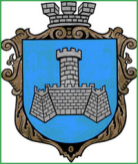 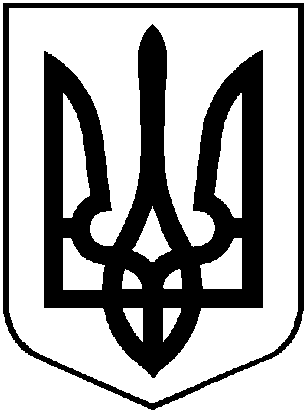 УКРАЇНАХМІЛЬНИЦЬКА МІСЬКА РАДАВІННИЦЬКОЇ ОБЛАСТІВиконавчий комітетР І Ш Е Н Н Явід 07 серпня 2018р.                                                                                              №300   Враховуючи лист КП «Хмільниккомунсервіс» від 10.07.2018р №353, відповідно до вимог Закону України «Про благоустрій населених пунктів»,  керуючись ст. 31, 59  Закону України “Про місцеве самоврядування в Україні”, виконком Хмільницької міської радиВ И Р І Ш И В:1. Внести зміни до додатку №1 рішення виконавчого комітету міської ради від 24.05.2018р. №210  «Про затвердження переліку доріг вулиць міста для проведення поточного (ямкового) ремонту у 2018 році, передбаченого Програмою утримання дорожнього господарства  міста Хмільника на 2018-2020 рр.» доповнивши Перелік доріг вулиць міста Хмільника, на яких буде проводитись поточний (ямковий) ремонт в 2018 році вулицею Кутузова та частиною дороги по вул. 1Травня від пам’ятника Б.Хмельницького до кінцевої зупинки  маршруту №5.2. Встановити, що  сума коштів на виконання робіт з поточного (ямкового)              ремонту зазначених об’єктів передбачається бюджетним розписом на 2018 рік. 3. Визначити замовником виготовлення кошторисної документації і виконавцем робіт по поточному ремонту вулично-дорожньої мережі міста Хмільника КП «Хмільниккомунсервіс». 4. Загальному відділу міської ради (Прокопович О.Д.) відобразити відповідні зміни в оригіналі рішення виконавчого комітету міської ради від 24.05.2018р. №210  «Про затвердження переліку доріг вулиць міста для проведення поточного (ямкового) ремонту у 2018 році, передбаченого Програмою утримання дорожнього господарства  міста Хмільника на 2018-2020 рр.».5. Контроль за виконанням цього  рішення покласти на заступника міського голови з  питань діяльності виконавчих органів ради   В.М. Загіку.Міський голова                                                         С.Б. РедчикПро внесення змін до рішення виконавчого комітету міськоїради від 24.05.2018р. №210 «Про затвердження переліку дорігвулиць міста для проведенняпоточного (ямкового) ремонту у 2018 році, передбаченого Програмою утримання дорожнього господарства  міста Хмільника на 2018-2020 рр.» 